Skupinová pojistná smlouva	ALLIANZ FLOTILA(dále jen „Smlouva”)Smluvní strandále jen „Pojistník” adále jen „Pojistitel”Pojistitel a pojistník uzavírají tuto skupinovou pojistnou smlouvuč. 898 466 704 (dále jen „Smlouva").Pojištění sjednaná touto Smlouvou se řídí pojistnými podmínkami, které jsou obsahem přiložené brožury Allianz Flotila (ve verzi 2024) (dále jen „Pojistné podmínky").Článek 1Předmět SmlouvyPředmětem Smlouvy je sjednávání pojištění k Souboru vozidel ve vlastnictví nebo držení Pojistníka (dále jen „Soubor”). Jednotlivá vozidla Souboru jsou specifikována prostřednictvím (hromadné) Přihlášky do skupinové pojistné smlouvy Allianz Flotila (dále jen „Přihláška").Článek 2Vznik pojištění, povinnosti smluvních stranPřihláškou se rozumí nabídka na sjednání pojištění vyhotovená pojišťovacím zprostředkovatelem 
a odsouhlasená Pojistníkem.Pojištění k jednotlivému vozidlu vzniká okamžikem odeslání Přihlášky na dohodnuté e-mailové adresy Pojistníka a Pojistitele. Přihláškou je možné sjednat i odložené počátky pojištění.V případě, že je Přihláškou sjednáváno i pojištění odpovědnosti z provozu vozidla, odešle Pojistitel Pojistníkovi společně s potvrzením o sjednání pojištění také Zelenou kartu.Pojistník prohlašuje, že sjednáním pojištění zabezpečuje svou oprávněnou potřebu ochrany před nebezpečími uvedenými ve Smlouvě. V případě, že Pojistník sjednává pojištění ve prospěch jiných osob, potvrzuje, že má zájem i na ochraně těchto osob, jejich majetku či jiného zájmu.Pojistník bere na vědomí svoji povinnost seznámit tyto osoby s obsahem Smlouvy a všemi dalšími dokumenty, které jsou její součástí, a zavazuje se je jim předat.Správcem osobních údajů ve vztahu ke Smlouvě je Pojistitel. Zpracování osobních údajů je nezbytné pro účely uzavření Smlouvy. Podrobné informace o zpracování osobních údajů (zejména o účelu, době, rozsahu nebo způsobu práce s nimi) jsou uvedeny v Předsmluvní informaci a dále na webových stránkách https://www.allianz.cz/vse-o-allianz/ochrana-osobnich-udaju.html.Smlouvou Lze sjednat pojištění k vícero vozidlům, mají-li téhož vlastníka, nebo téhož provozovatele, nebo pokud má Pojistník na uzavření Smlouvy pojistný zájem založený poskytnutím úvěru nebo jiné obdobné finanční služby, jejímž účelem je nabytí vlastnického práva k vozidlu.Změnu rozsahu původně sjednaných pojištění lze provést jejich sjednáním prostřednictvím nové Přihlášky. Účinností nově sjednaného pojištění dříve sjednané pojištění zanikne.Změny sjednaných pojištění lze provádět rovněž na základě písemné žádosti Pojistníka. Požadovaná změna je účinná nejdříve dnem, kdy Pojistitel Pojistníkovi akceptaci změny potvrdil, a to i prostředky elektronické komunikace.Článek 3Doba pojištění, pojistné obdobíTato Smlouva se uzavírá na dobu neurčitou s pojistným obdobím v trvání jednoho roku. Počátek prvního pojistného období je totožný s datem účinnosti Smlouvy.První pojistné období pro každé následně sjednané pojištění počne plynout dnem jeho počátku uvedeným na Přihlášce. Konec prvního pojistného období je shodný s koncem pojistného období Smlouvy, v jehož průběhu pojištění vozidla vzniklo. Další pojistná období pojištění plynou shodně 
s pojistnými obdobími celé Smlouvy.Smlouvou se ujednává placení pojistného v ročních splátkách.Počátek pojištění pro jednotlivé vozidlo nemůže být dřívější než počátek účinnosti Smlouvy.Článek 4Rozsah pojištěníProstřednictvím Přihlášky vyplňované za využití softwaru Pojistitele a při respektování Pojistitelem daných pravidel je možné k jednotlivým vozidlům Souboru sjednat následující pojištění: Pojištění odpovědnosti z provozu vozidla (dále jen „PR”) PR je možné sjednat s následujícími limity pojistného plnění:70 000 000 Kč pro újmu na zdraví nebo usmrcením a 70 000 000 Kč pro věcné škody a ušlý zisk,150 000 000 Kč pro újmu na zdraví nebo usmrcením a 150 000 000 Kč pro věcné škody a ušlý ziskOprávněnými osobami jsou poškození v souladu se zákonem o pojištění odpovědnosti z provozu vozidla, v platném znění.Společně s PR se sjednává Pojištění základní asistence. Za oprávněné osoby se považují řidič a osoby přepravované ve vozidle.Společně s PR se sjednává Právní poradenství na základě veřejného příslibu. Za oprávněné osoby 
se považují řidič a osoby přepravované ve vozidle. Havarijní pojištění (dále jen „HP”)HP lze sjednat pro libovolné pojistné nebezpečí uvedené v Pojistných podmínkách nebo jejich kombinaci s výjimkou pojistných nebezpečí odcizení, vandalismu a poškození nebo zničení zaparkovaného vozidla zvířetem, která musí být vždy sjednána společně.Za oprávněnou osobu se považuje vlastník konkrétního vozidla.Společně s HP se sjednává Pojištění základní asistence. Za oprávněné osoby se považují řidič a osoby přepravované ve vozidle.Pro potřeby výpočtu pojistného HP se při sjednání pojištění vychází (nezávisle na stáří vozidla):z ceny nového nebo ojetého vozidla včetně výbavy doložené fakturou vystavenou prodejcem nových nebo ojetých vozidel v ČR, neboz ceny ojetého vozidla včetně výbavy stanovené Pojistníkem na jeho vlastní odpovědnost,z ceníku implementovaného v softwaru Pojistitele pro sjednávání pojištění.Pojistná částka v HP odpovídá po celou dobu pojištění obvyklé ceně vozidla včetně výbavy, maximálně však výchozí ceně vozidla zjištěné z faktury nebo stanovené Pojistníkem na jeho odpovědnost.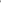 Pojistník je oprávněn v souvislosti s poklesem ceny vozidla žádat Pojistitele vždy ke konci pojistného období 
o přepočet výše pojistného formou ukončení všech stávajících a sjednáním nových pojištění k témuž vozidlu. Doplňková pojištění:Pojištění skel vozidlaZa oprávněnou osobu se považuje vlastník konkrétního vozidla.Pojištění zavazadel ve vozidle - je možné ho sjednat a může trvat pouze společně s HP. Za oprávněné osoby se považují vlastníci zavazadel, na které se pojištění vztahuje.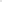 Pojištění pro případ úhrady nákladů za nájem náhradního vozidla. Za oprávněnou osobu se považuje oprávněný uživatel vozidla.Pojištění pro případ škody na vozidle způsobené provozem jiného vozidla - je možné ho sjednat 
a může trvat pouze společně s PR.Za oprávněnou osobu se považuje vlastník konkrétního vozidla.Pojištění asistence PLUSZa oprávněné osoby se považují řidič a osoby přepravované ve vozidle.C. Úrazové pojištění osob ve vozidleÚrazové pojištění osob ve vozidle lze sjednat alternativně pouze pro řidiče, nebo pro všechny osoby přepravované ve vozidle max. s trojnásobkem základních pojistných částek pro vozidla do 25 míst 
k sezení, s dvojnásobkem základních pojistných částek pro vozidla do 35 míst k sezení 
a s jednonásobkem základních pojistných částek pro vozidla do 75 míst k sezení. Pro sjednání pojištění k vozidlům s počtem míst k sezení vyšším než 75 je třeba vždy předchozího písemného souhlasu Pojistitele. Bez jeho předchozího písemného souhlasu ke vzniku pojištění nedojde.Za oprávněné osoby se považují řidič, resp. i další osoby přepravované ve vozidle.Článek 5Pojistné, slevy a přirážkyPři sjednání pojištění ke konkrétnímu vozidlu Souboru se při kalkulaci pojistného vychází ze sazeb Pojistitele, které jsou platné v době sjednání konkrétního pojištění.Ujednávají se flotilové slevy / přirážky uplatňované při kalkulaci ročního pojistného u těchto pojištění:PR -sleva 65%HP -sleva 65%Takto stanovené flotilové slevy / přirážky jsou platné po dobu prvního pojistného období.Pojistitel je oprávněn v souvislosti se změnou podmínek rozhodných pro stanovení výše pojistného provádět průběžně úpravy způsobu stanovení výše pojistného pro nově sjednávaná pojištění, 
a s účinností od počátku nejbližšího následného pojistného období i pro již sjednaná pojištění včetně úpravy v odst. 1 tohoto článku uvedených flotilových slev / přirážek.V takovém případě je Pojistitel povinen oznámit Pojistníkovi tyto úpravy vztahující se, k již sjednaným pojištěním a ke změně flotilových slev a přirážek nejpozději dva měsíce před jejich účinností. Pokud Pojistník s některou z těchto úprav nesouhlasí, je oprávněn postupovat dle odst. 1 písm. c) Závěrečných ustanovení této Smlouvy.Ujednává se neuplatňování systému bonus/malus v PR i HPa v HP neposkytování slev za zabezpečení vozidla. 5. Pojistitel provádí předpis (vyúčtování) pojistného ve výši odpovídající dohodnutému intervalu placení pojistného, a to vždy pro celý Soubor najednou. Odchylně od Pojistných podmínek se ujednává, že pojistné je splatné k datu splatnosti uvedenému na tomto předpisu (vyúčtování) pojistného.Zaplaceným pojistným uhrazuje Pojistitel své pohledávky na pojistném v pořadí, v jakém po sobě vznikly.Úhradu pojistného provádí Pojistník bezhotovostně na základě Pojistitelem vyhotoveného vyúčtování pojistného za celý Soubor. Pojistné se považuje za uhrazené jeho připsáním na určený účet Pojistitele.Zanikne-li některé z pojištění jednotlivých vozidel před uplynutím doby, za kterou bylo pojistné zaplaceno, má Pojistitel odchylně od Pojistných podmínek právo na příslušné pojistné pouze za dobu trvání pojištění.Článek 6Souhlas se zasíláním marketingových nabídekSouhlasíte Nesouhlasíte, aby Vám byly zasílány marketingové nabídky produktů a služeb našich obchodních partnerů, a to dopisem nebo elektronicky. Jejich seznam naleznete na stránkách www.allianz.cz/ochrana-udaju.Aby Vám byty zasílány jen zajímavé a užitečné nabídky, využijeme k jejich vytvoření a rozeslání Vaše základní identifikační údaje a informace o produktech, které u nás máte sjednané.Pokud v budoucnu změníte názor, můžete zasílání těchto novinek kdykoli ukončit přes odkaz obsažený 
v každé elektronicky zasílané zprávě.Tento případný souhlas nahrazuje všechny souhlasy se zasíláním marketingových nabídek, které jste nám případně v minulosti udělil při uzavírání jiných pojistných smluv. Je platný po dobu trvání Vašeho nejdelšího smluvního vztahu s námi a 1 rok po jeho skončení.Více informací o zpracování osobních údajů (zejména o účelech, době, rozsahu nebo způsobu práce s nimi) naleznete v Předsmluvní informaci.Článek 7Závěrečná ustanoveníTato Smlouva dle výslovné dohody smluvních stran zaniká:výpovědí Pojistníka nebo Pojistitele do dvou měsíců ode dne uzavření Smlouvy; dnem doručení výpovědi počíná běžet osmidenní výpovědní doba, jejímž uplynutím Smlouva zaniká,výpovědí Pojistníka nebo Pojistitele ke konci pojistného období, výpověď musí být doručena druhé smluvní straně alespoň šest týdnů před jeho uplynutím, jinak je neplatná,uplatněním nesouhlasu Pojistníka se změnou pojistného pro již sjednaná pojištění na další pojistné období ve lhůtě jednoho měsíce ode dne, kdy se o jejich změně dozvěděl, Smlouva zanikne, 
a to uplynutím pojistného období předcházejícího pojistnému období, ve kterém mělo z důvodu těchto změn dojít k úpravě pojistného,marným uplynutím lhůty stanovené Pojistitelem v upomínce k zaplacení pojistného nebo jeho části doručené Pojistníkovi; tato lhůta nesmí být kratší než jeden měsíc a upomínka Pojistitele musí obsahovat upozornění na zánik pojištění v případě nezaplacení dlužného pojistného; lhůtu stanovenou Pojistitelem v upomínce k zaplacení pojistného nebo jeho části lze před jejím uplynutím dohodou prodloužit,zánikem všech pojištění celého Souboru sjednaných v rámci Smlouvy,písemnou dohodou obou smluvních stran.Zánikem Smlouvy zanikají současně všechna pojištění celého Souboru sjednaná v rámci Smlouvy.Jednotlivá pojištění každého vozidla zanikají i samostatně v souladu s příslušnými právními předpisy a Pojistnými podmínkami, kterými se předmětná pojištění řídí.Veškeré změny a doplňky Smlouvy nad rámec postupu dle čl. 2 Smlouvy mohou být provedeny pouze písemnými dodatky podepsanými oprávněnými zástupci obou smluvních stran.Pojistník podpisem Smlouvy stvrzuje, že mu byly s dostatečným časovým předstihem před uzavřením Smlouvy předány Pojistné podmínky, že s nimi byl seznámen a že jejich obsahu rozumí a souhlasí 
s ním.Pojistník současně prohlašuje, že všechny jím uvedené údaje ve Smlouvě jsou pravdivé a úplné a že si je vědom své povinnosti písemně informovat Pojistitele o každé jejich změně.Smluvní strany ujednávají, že se na vztah založený Smlouvou nepoužijí ustanovení týkající se adhezních smluv(t.č. S 1799 a S 1800 zák. č. 89/2012 Sb.). To neplatí, pokud Pojistník není podnikatelem ve smyslu S 420 zák. č. 89/2012 Sb.Odchylně od Pojistných podmínek, které jsou součástí této Smlouvy, se pro komunikaci mezi Pojistitelem a Pojistníkem ujednává možnost zasílání písemností elektronicky v souladu s právními předpisy na e-mailovou adresu předem určenou smluvními stranami. Pojistník je za tímto účelem povinen Pojistiteli sdělit aktuální e-mailovou adresu pro doručování písemností, k níž má pravidelný přistup a která je chráněna proti zneužití a přístupu třetích osob. Pojistník bere na vědomí, že mu budou elektronicky zasílány ty písemnosti, u kterých tuto formu připouští právní předpisy a zároveň je to z technického hlediska možné, a že ostatní písemnosti mu budou zasílány na jeho poštovní adresu. Elektronická korespondence Pojistníkovi umožní dostávat písemnosti související se správou všech jeho pojistných smluv uzavřených s Pojistitelem a smluv uzavřených s Allianz penzijní společností prostřednictvím jeho autorizační e-mailové adresy uvedené na této Smlouvě. Písemnost (zejména notifikační zprávy) odesilatele doručovaná na e-mailovou adresu se považuje za doručenou dnem jejího odeslání odesilatelem, i když adresát neměl možnost se s obsahem písemnosti seznámit. Neoznámení aktuální e-mailové adresy jde k tíži strany, která tuto povinnost porušila.Smlouva je vyhotovena dle dohody smluvních stran ve třech stejnopisech, přičemž každá ze smluvních stran obdrží po jednom vyhotovení.Smlouva nabývá účinnosti dne 27. 04.2024.Přílohy:	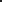 (jejich distribuce je zajišťována Pojistitelem a současně jsou dostupné ke stažení na webové adresewww.allianz.cz)1. Brožura Allianz FlotilaPojistník zastoupený	Pojistitel zastoupenýV Praze, dne 19.4.2024Pojistník:Obchodní firma / Jméno a Příjmení: Ředitelství vodních cest ČR, organizační složka státuIČ / RČ: 67981801Sídlo / Trvalé bydliště: nábřeží Ludvíka Svobody 1222/12, Praha - Nové Město, 110 00Kontaktní adresa: xxxx	Tel.: xxxx(příp. kontaktní osoba)E-mail určený pro zasílání korespondence: xxxxZastoupená/ý pojišťovacím makléřem:Experting spol. s r.o., 49358481, Antala Staška 1859/34, Krč, 14000 Praha 4Název, IČ, Sídlo oprávněným na základě pojistníkem udělené plné moci sjednávat jeho jménem jednotlivá pojištění, iniciovat jejich změny nebo zánik, zastupovat ho při jednání o změně nebo přepracování Smlouvy, při řešení jeho škodných a pojistných událostí a při dalším veškerém styku s pojistitelem. Makléř není oprávněn za pojistníka Smlouvu jakož dodatky ke Smlouvě za pojistníka podepisovat.E-mail pojišťovacího makléře určený pro zasílání korespondence: xxxxPojistitel:Obchodní firma: Allianz pojišťovna, a.s.	IČ: 47115971Sídlo: Ke Štvanici 656/3, 186 00 Praha 8, Česká republika zapsaná v obchodním rejstříku vedeném Městským soudem v Praze, oddíl B, vložka 1815 Bankovní spojení: xxxxČíslo účtu: xxxx, IBAN formát: xxxx, SWIFT code: xxxxE-mail určený pro zasílání korespondence: xxxx